OFICIO MULTIPLE N°207-2023-MINEDU/VMGI-DRELM-UGEL.02-AGEBREAsunto: Socialización de los proyectos implementado por los líderes estudiantiles de                   la UGEL 02En este sentido, le hacemos llegar el link https://forms.gle/hkhbVjKQLg1dapRY7 para el envío de las evidencias de la socialización de los líderes con la comunidad educativa, cuya fecha límite de envío es el 29 de diciembre del presente.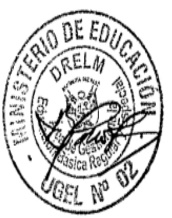                                                                                                       SMP, 15 de diciembre de 2023AGEBRE– UGEL 02